ГУБЕРНАТОР АМУРСКОЙ ОБЛАСТИПОСТАНОВЛЕНИЕот 3 февраля 2023 г. N 24ОБ ОБЛАСТНОМ ГОСУДАРСТВЕННОМ ЗАКАЗЕ НА МЕРОПРИЯТИЯПО ПРОФЕССИОНАЛЬНОМУ РАЗВИТИЮ ГОСУДАРСТВЕННЫХГРАЖДАНСКИХ СЛУЖАЩИХ ОБЛАСТИ, ЗАМЕЩАЮЩИХДОЛЖНОСТИ В АППАРАТЕ ГУБЕРНАТОРА ОБЛАСТИИ ПРАВИТЕЛЬСТВА ОБЛАСТИ, ОРГАНАХИСПОЛНИТЕЛЬНОЙ ВЛАСТИ ОБЛАСТИ,НА 2023 ГОДВ соответствии со статьей 26.1 Закона Амурской области от 13 декабря 2006 г. N 261-ОЗ "О государственной гражданской службе Амурской области" постановляю:1. Утвердить прилагаемый областной государственный заказ на мероприятия по профессиональному развитию государственных гражданских служащих области, замещающих должности в аппарате Губернатора области и Правительства области, органах исполнительной власти области, на 2023 год.2. Аппарату Губернатора области и Правительства области, органам исполнительной власти области обеспечивать направление государственных гражданских служащих области, замещающих должности в аппарате Губернатора области и Правительства области, органах исполнительной власти области, на обучение по программам дополнительного профессионального образования.ГубернаторАмурской областиВ.А.ОРЛОВУтвержденпостановлениемГубернатораАмурской областиот 3 февраля 2023 г. N 24ОБЛАСТНОЙ ГОСУДАРСТВЕННЫЙ ЗАКАЗ НА МЕРОПРИЯТИЯПО ПРОФЕССИОНАЛЬНОМУ РАЗВИТИЮ ГОСУДАРСТВЕННЫХГРАЖДАНСКИХ СЛУЖАЩИХ ОБЛАСТИ, ЗАМЕЩАЮЩИХДОЛЖНОСТИ В АППАРАТЕ ГУБЕРНАТОРА ОБЛАСТИИ ПРАВИТЕЛЬСТВА ОБЛАСТИ, ОРГАНАХИСПОЛНИТЕЛЬНОЙ ВЛАСТИ ОБЛАСТИ,НА 2023 ГОД1. Областной государственный заказ на дополнительное профессиональное образование государственных гражданских служащих области, замещающих должности в аппарате Губернатора области и Правительства области, органах исполнительной власти области:2. Областной государственный заказ на иные мероприятия по профессиональному развитию государственных гражданских служащих области, замещающих должности в аппарате Губернатора области и Правительства области, органах исполнительной власти области:3. Научно-методическое, учебно-методическое, материально-техническое и информационно-аналитическое обеспечение мероприятий по профессиональному развитию государственных гражданских служащих области, замещающих должности в аппарате Губернатора области и Правительства области, органах исполнительной власти области:4. Общий объем финансовых средств на реализацию областного государственного заказа на мероприятия по профессиональному развитию государственных гражданских служащих области, замещающих должности в аппарате Губернатора области и Правительства области, органах исполнительной власти области, составляет 1060,0 тыс. рублей.5. Примерный перечень направлений дополнительного профессионального образования государственных гражданских служащих области, замещающих должности в аппарате Губернатора области и Правительства области, органах исполнительной власти области:1) профессиональная переподготовка:а) "Информационная безопасность. Техническая защита конфиденциальной информации";2) повышение квалификации:а) "Принципы построения и реализации государственных программ";б) "Содействие развитию добровольчества (волонтерства) и взаимодействие с СОНКО, негосударственными организациями по оказанию услуг в социальной сфере";в) "Повышение эффективности осуществления органами исполнительной власти области возложенных на них функций контроля (надзора) в соответствующих сферах деятельности";г) "Цифровизация государственных услуг".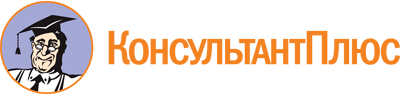 Постановление Губернатора Амурской области от 03.02.2023 N 24
(ред. от 24.08.2023)
"Об областном государственном заказе на мероприятия по профессиональному развитию государственных гражданских служащих области, замещающих должности в аппарате Губернатора области и Правительства области, органах исполнительной власти области, на 2023 год"Документ предоставлен КонсультантПлюс

www.consultant.ru

Дата сохранения: 27.10.2023
 Список изменяющих документов(в ред. постановлений губернатора Амурской областиот 30.05.2023 N 131, от 24.08.2023 N 192)Список изменяющих документов(в ред. постановлений губернатора Амурской областиот 30.05.2023 N 131, от 24.08.2023 N 192)Количество государственных гражданских служащих области, направляемых на обучение (человек)Количество государственных гражданских служащих области, направляемых на обучение (человек)Количество государственных гражданских служащих области, направляемых на обучение (человек)Объем средств, предусмотренных в областном бюджете (тыс. рублей)Объем средств, предусмотренных в областном бюджете (тыс. рублей)Объем средств, предусмотренных в областном бюджете (тыс. рублей)всегов том числе по образовательным программам:в том числе по образовательным программам:всегов том числе:в том числе:всегопрофессиональной переподготовкиповышения квалификациивсегона профессиональную переподготовкуна повышение квалификации651055915,0297,7617,3(в ред. постановления губернатора Амурской области от 24.08.2023 N 192)(в ред. постановления губернатора Амурской области от 24.08.2023 N 192)(в ред. постановления губернатора Амурской области от 24.08.2023 N 192)(в ред. постановления губернатора Амурской области от 24.08.2023 N 192)(в ред. постановления губернатора Амурской области от 24.08.2023 N 192)(в ред. постановления губернатора Амурской области от 24.08.2023 N 192)Количество государственных гражданских служащих области, направляемых на иные мероприятия по профессиональному развитию (человек)Количество государственных гражданских служащих области, направляемых на иные мероприятия по профессиональному развитию (человек)Объем средств, предусмотренных в областном бюджете (тыс. рублей)Объем средств, предусмотренных в областном бюджете (тыс. рублей)всеготематические семинары, тренинги и др.всеготематические семинары, тренинги и др.12012000Виды работ и услугОбъем средств, выделяемых из областного бюджета (тыс. рублей)Методическое обеспечение мероприятий по профессиональному развитию государственных гражданских служащих области0Информационно-аналитическое обеспечение мероприятий по профессиональному развитию государственных гражданских служащих области0Материально-техническое обеспечение мероприятий по профессиональному развитию государственных гражданских служащих области145,0(в ред. постановления губернатора Амурской области от 24.08.2023 N 192)(в ред. постановления губернатора Амурской области от 24.08.2023 N 192)